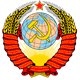 ВЕРХОВНЫЙ СОВЕТ СОЮЗА СОВЕТСКИХ СОЦИАЛИСТИЧЕСКИХ РЕСПУБЛИКУКАЗот 8 мая 2015 годаГероический подвиг советского народа на фронте и в тылу в годы Великой Отечественной войны безсмертен. С июня по ноябрь 1941 г. Новосибирск принял 50 эвакуированных заводов и вместе с ними десятки тысяч рабочих и членов их семей, население прифронтовых краев и областей. В труднейших условиях суровой сибирской зимы, при наличии сложнейших материальных и организационных проблем была совершена невиданная работа по воссозданию перемещенных заводов в Новосибирске и по досрочному выполнению заказов фронта. Отмечая исключительные заслуги тружеников города Новосибирск перед Родиной и в ознаменование 70-летия победы советского народа в период Великой Отечественной войне 1941- 1945 гг., присвоить городу Новосибирску почетное звание «Город-Герой трудового фронта» с вручением ордена Ленина и медали «Золотая Звезда».Москва, Кремль.8 мая 2015 г.Председатель Совета Национальностей Верховного Совета СССРО. БекетовПредседатель Совета Союза Верховного Совета СССРЕ. Хрусталёва